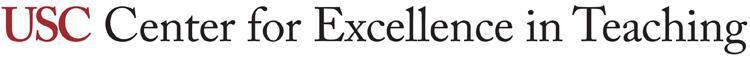 Classroom discussion	WHAT IS THIS RESOURCE?A selection of literature resources discussing the impacts of classroom discussion on student learning.Dudley-Marling, C. (2013). Discussion in Postsecondary Classrooms: A Review of the Literature. SAGE Open, 3(4). https://doi.org/10.1177/2158244013515688Discussion of the limited and mixed evidence that college classroom discussions promote learning.